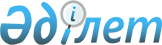 О внесении дополнения в постановление Правительства Республики Казахстан от 30 мая 2002 года N 598
					
			Утративший силу
			
			
		
					Постановление Правительства Республики Казахстан от 3 ноября 2005 года N 1096. Утратило силу постановлением Правительства Республики Казахстан от 31 августа 2016 года № 497

      Сноска. Утратило силу постановлением Правительства РК от 31.08.2016 № 497.      Правительство Республики Казахстан  ПОСТАНОВЛЯЕТ: 

      1. Внести в  постановление  Правительства Республики Казахстан от 30 мая 2002 года N 598 "О мерах по совершенствованию нормотворческой деятельности" (САПП Республики Казахстан, 2002 г., N 16, ст. 172) следующее дополнение: 

      в Правилах проведения научной экспертизы законопроектов, утвержденных указанным постановлением: 

      в пункте 2 после слова "криминологическая" дополнить словами ", в том числе антикоррупционная". 

      2. Настоящее постановление вводится в действие со дня подписания.        Премьер-Министр 

      Республики Казахстан 
					© 2012. РГП на ПХВ «Институт законодательства и правовой информации Республики Казахстан» Министерства юстиции Республики Казахстан
				